ESCOLA _________________________________DATA:_____/_____/_____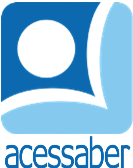 PROF:_______________________________________TURMA:___________NOME:________________________________________________________Situações problema de divisãoSe em uma dúzia de ovos há 12 ovos, então quantas dúzias há em 108 ovos?R: Dona Joana fez 48 bolinhos. Alguns deles eram de morango e outros de chocolate. Qual a quantidade de saquinhos que Dona Joana vai precisar caso coloque em cada saquinho...:6 bolinhosR: 3 bolinhosR: c) 8 bolinhosR: Dia 15, o padeiro fez 46 bolos. A metade era de morango, quantos eram de chocolate?R: A fábrica de produtos de limpeza “Limpíssimo” possui 5 caminhões que levam os produtos pra serem vendidos em vários supermercados da cidade. A fábrica produziu ontem 2765 produtos que são colocados nos caminhões e levados para venda. Sabendo que os caminhões precisam levar a mesma quantidade de produtos, quantos produtos devem ser colocados em cada caminhão?R: A fazenda do senhor Inácio possui uma longa cerca com 930 metros. Ele pretende colocar estacas em toda essa cerca. Se ele quiser colocar uma estaca a cada 3 metros, então quantas estacas ele precisará para completar toda a extensão da cerca?R: 